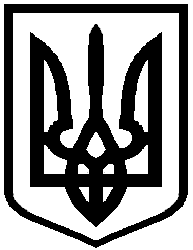                                       ОБУХІВСЬКА МІСЬКА РАДА                                              КИЇВСЬКОЇ ОБЛАСТІ                                         ВИКОНАВЧИЙ КОМІТЕТР О З П О Р Я Д Ж Е Н Н Я №270    від    21    серпня  2020 року                                                            місто  ОбухівПро наближення асигнувань та про перерозподілкоштів сільського бюджету Дерев’янськоїсільської ради на 2020 рік Відповідно до пункту 20 частини 4 статті 42 Закону України «Про місцеве самоврядування»:Для вчасної оплати праці по благоустрою села  провести наближення асигнування загального фонду за економічною класифікацією, а саме:по ТКВКБМС – 0116030 (Організація благоустрою населених пунктів)  по: 1.1 КЕКВ – 2111 (Заробітна плата) зняти :  з грудня  2020 року   – 2500,00 грн., з листопада  2020 року  - 2500,00 грн., з жовтня 2020 року – 2500,00 грн. та з вересня 2020 року– 2500,00 грн.  на  серпень 2020 року +10000,00 грн.1.2  КЕКВ – 2120 (Нарахування на оплату праці ) зняти :  з грудня  2020 року   – 550,00 грн., з листопада  2020 року  - 550,00 грн., з жовтня 2020 року – 550,00 грн. та з вересня 2020 року– 550,00 грн.  на  серпень 2020 року +2200,00 грн.Міський голова                             (підпис)                                      О.М. ЛевченкоЯкименко Т.С.